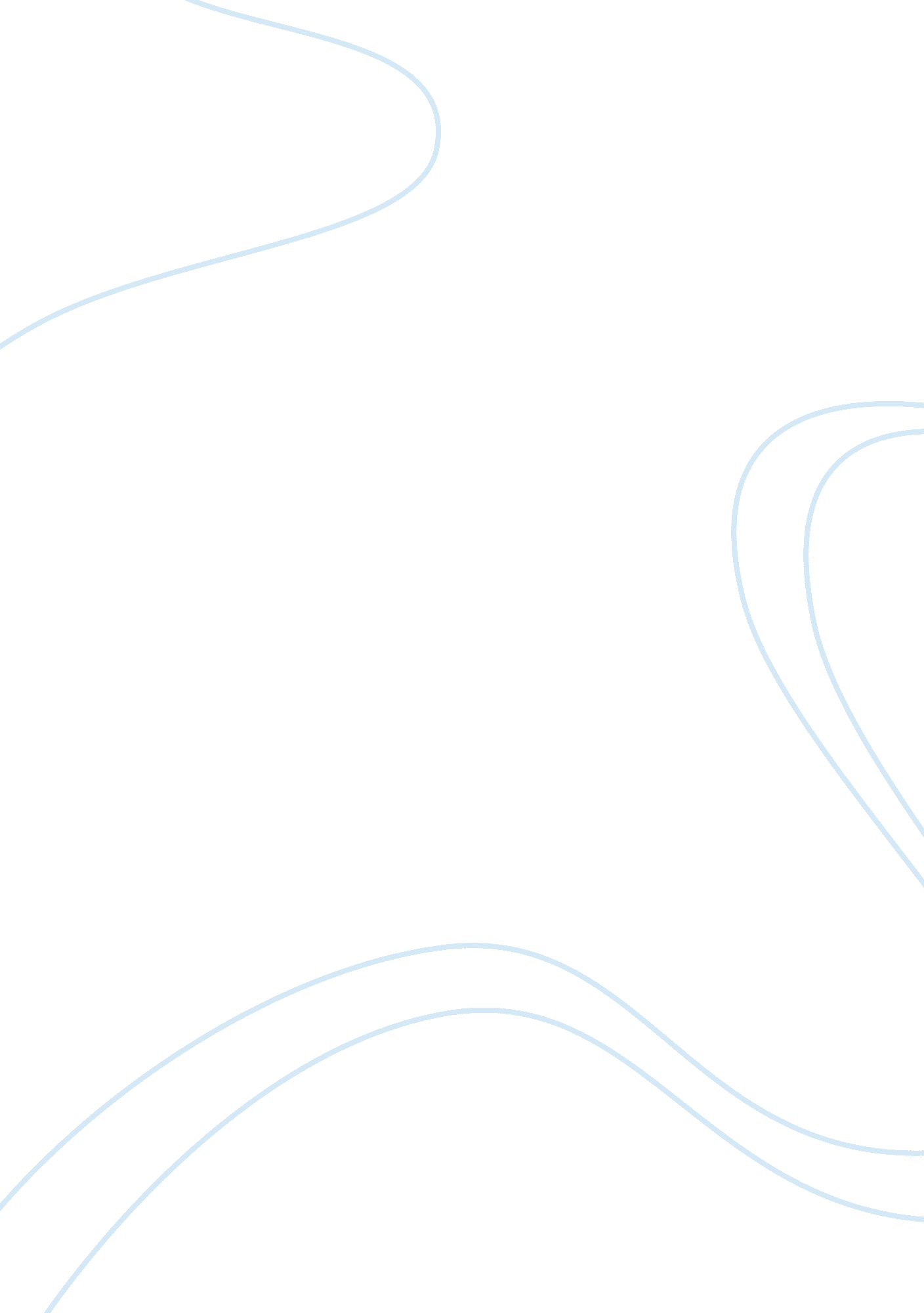 Child mental growthPsychology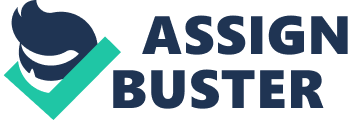 The social maturity of a child is a gradual process that begins from the time the child is born and steadily interacts with the immediate environment. At the age where a child is between infancy and early adolescence, the child begins to realize the various aspects of the surrounding and develop the ability to make some decision among many competing alternatives in his/her social life (Kostelnik, 2012). It is worth to note that the people the child interacts are vital in shaping the ability of the child to make informed decisions and lead a desirable social life. The first people that the children interact with are the parents or guardians and this marks the direction that the decision making concepts in the child will take. In this respect, it is important to explore the various ways through which the parents can promote the socio-emotional and cognitive growth of the children while they at the elementary schooling stage. 
The greatest tool at the parents’ disposal to undertake this duty is co-regulation where there should be a flexible stand of the parent when it comes to assessing the decisions of a child. The parents need to listen to the kids’ request and after considering that the idea is constructive, there will be a consensual agreement and permission is given. 
When the children are exposed right social order with constant interactive communication between the child and the parent and teachers, he/she will develop confidence which will improve performance in classwork and interaction with school mates. 